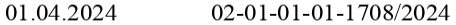 РОССИЙСКАЯ ФЕДЕРАЦИЯ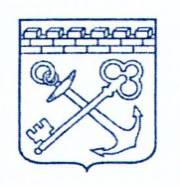 Администрация Ленинградской области КОМИТЕТОБЩЕГО И ПРОФЕССИОНАЛЬНОГО ОБРАЗОВАНИЯ ЛЕНИНГРАДСКОЙ ОБЛАСТИРАСПОРЯЖЕНИЕ_______________________№ ___________________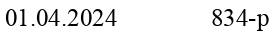 Об утверждении результатов регионального этапа всероссийской олимпиады школьниковпо общеобразовательным предметам в Ленинградской области в 2023/24 учебном годуВ соответствии с пунктом 43 Порядка проведения всероссийской олимпиады школьников, утвержденного приказом Министерства просвещения Российской Федерации	от 27 ноября 2020 года № 678, на основании протоколов жюри регионального этапа олимпиады по каждому общеобразовательному предмету в Ленинградской области в 2023/24 учебном году1. Утвердить результаты регионального этапа всероссийской олимпиады школьников (список победителей и призеров регионального этапа олимпиады) по общеобразовательным предметам в Ленинградской области в 2023/24 учебном году в соответствии с приложением к настоящему распоряжению.2. Рекомендовать	руководителям	органов	местного	самоуправления, осуществляющих управление в сфере образования:2.1.Довести распоряжение до сведения руководителей подведомственных образовательных организаций и муниципальных методических служб для учета в работе.2.2.Рассмотреть	вопрос	о	поощрении	педагогических	работников, подготовивших победителей и призеров регионального этапа всероссийской олимпиады школьников в 2023/24 учебном году.3. Рекомендовать	руководителям	подведомственных	образовательных организаций	(ГАОУ     ДПО	«Ленинградский	областной     институт	развития образования», ГБУ ДО «Ленинградский областной центр развития творчества одарённых детей и юношества «Интеллект», ГБУ ДО «Центр «Ладога», АОУ ВО ЛО «Государственный институт экономики, финансов, права и технологий», ГАОУ ВО ЛО	«Ленинградский     государственный     университет	имени     А.С. Пушкина») рассмотреть вопрос о поощрении работников, ответственных за подготовку иДокумент создан в электронной форме. № 834-р от 01.04.2024. Исполнитель: Марьянчук О.В. Страница 1 из 48. Страница создана: 26.03.2024 20:13проведение	регионального	этапа	всероссийской	олимпиады	школьников в Ленинградской области в 2023/24 учебном году.4. Контроль за исполнением распоряжения возложить на начальника отдела общего образования департамента управления в сфере общего, дополнительного образования и защиты прав детей комитета общего и профессионального образования Ленинградской области Н.В. Васильеву.Первый заместитель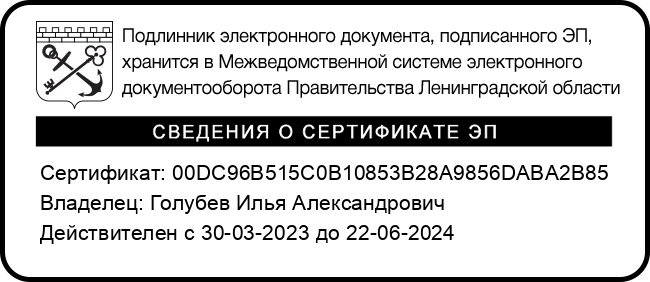 председателя комитета	И.А. ГолубевДокумент создан в электронной форме. № 834-р от 01.04.2024. Исполнитель: Марьянчук О.В. Страница 2 из 48. Страница создана: 26.03.2024 20:13УТВЕРЖДЕНраспоряжением комитета общего ипрофессионального образования Ленинградской области___________________ №___________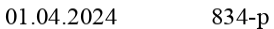 (приложение) Список победителей и призеров регионального этапа всероссийской олимпиады школьников 2023/2024 учебного годаи педагогических работников, подготовивших указанных победителей и призеров             География 15 февраля 2024 год№п.пФ.И.О. участникаСтатус дипломаКлассНаименование образовательной организацииФ.И.О. педагога10Чилин Валентин ПавловичПризер 9Муниципальное казенное общеобразовательное учреждение «Ульяновская средняя общеобразовательная школа № 1» Тосненского районаБулавина Людмила Александровна